2021-22 UAC MembersAgenda:Arrivals and pre-meeting review of the Minutes (3:00 – 3:05). Approval of minutes from 9/13/2021 (attachment a)Report from the ChairComments about structure of the October 4 meeting (training 3 – 3:40 all are welcome; regular meeting starts 3:45; invited guest AVP Ellen Schendel joins at 4:00)Report from the Provost’s OfficeNew businessReview SHORE memos from Pre-major/Service Course task force (previous meeting attachment c) and Co-curricular/Advising task force (previous meeting attachment d).  Discuss and approve, as appropriateAdjourn to small groups Team Assignments University Assessment CommitteeMeeting Date: September 27, 2021Time:   3:05 p.m. – 5:00 p.m.Room:  Zoom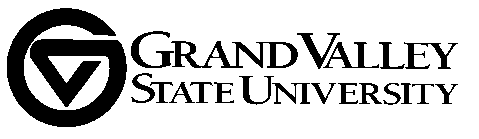 Brooks College of Interdisciplinary Studies (1)
   Peter Wampler, Honors (20-23)College of Education & Community Innovation (4)   Wei Gu, Teaching & Learning (18-21)   Donijo Robbins, Pub. Nonprofit & Health (21-24)
   Cathy Meyer-Looze Ed. Leader & Counseling (21-22)   Tina Yalda, Criminology, CJ, Legal St. (20-23)College of Health Professions (2)
   Denise Ludwig, Communication Sciences (19-22)
   Libby MacQuillan, Allied Health Sciences (21-24)College of Liberal Arts and Sciences (11)
   Richard Besel, Communications (20-23)
   Heather Gulgin, Movement Science (21-22)
   Jon Hasenbank, Mathematics (19-22)
   Julie Henderleiter, Chemistry (21-24) chair
   Keith Oliver, Physics (20-23)
   Zsuzsanna Palmer, Writing (20-23)
   Janel Pettes Guikema, Mod. Lang & Lit (20-22)
   Carolyn Shapiro-Shapin, History (20-23) 
   Al Sheffield; Music, Theatre, and Dance (19-22)   unfilled position   unfilled position
   (bold, in attendance; italics, notified absence)Kirkhof College of Nursing (1)
   Sylvia Mupepi, College of Nursing (21-24)Padnos College of Engineering and Computing (2)
   Greg Schymik, Computing & Info Systems (19-22)
   Sung-Hwan Joo, School of Engineering (20-23)Seidman College of Business (2)
   Sonia Dalmia, Economics (20-23) 
   Joe Little, Marketing (21-24)
 Service Unit Representatives (6)
   Brian Bossick, Career Devel. Services (w22-23)   
   Colleen Lindsay-Bailey, Housing & Res. Life (20-23)   Susan Mendoza, OURS (21-24)
   Mike Messner, Director SSP, SASC (21-24)
   Betty Schaner, Assistant Dean, CLAS (19-22)
   Kate Stoetzner, Padnos International Ctr. (19-22)University Libraries Representative (1)
   Scarlet Galvan, University Libraries (20-23)Student Senate Representatives (2) (1-year terms)
   Undergraduate: TBD
   Graduate: TBDEx Officio (Office of the Provost): 
   Sonia Dalmia, Economics, AVP for SPAA
   Taylor Boyd, SPAA Assessment Specialist
   Anca Enache, Graduate AssistantTeam 0Team 1Team 2Team 3Team 4Team 5Team 6Julie HenderleiterWei 
GuHeather  
GulginAl 
SheffieldTina 
YaldaRichardBesel
Jon 
HasenbankSylivia 
MupepiDonijo 
RobbinsJoe 
LittleCathy 
Meyer-LooseZsuzsanna 
PalmerGreg 
SchymikSung-Hwan 
JooDenise 
LudwigKeith
OliverCarolyn 
Shapiro- ShapinScarlet 
GalvanJanel 
Pettes- GuikemaLibby 
MacQuillanPeter 
WamplerColleen 
Lindsay-
BaileyBrian 
Bossick (w22)Susan 
MendozaMike 
MessnerBetty
SchanerKate 
Stoetzner